PENERAPAN INTEGRALTujuan InstruksionalDalam bab ini diharapkan mahasiswa dapat mengerti dan menyelesaikan tentang penggunaan integral , yang  telah dipelajari dalam bab sebelumnya disini diberikan beberapa  contoh soal beserta penyelesaiannya, serta  soal soal yang ada.7.1.  Menghitung Luas Bidang Rata  Stroud KA,  (1994  :  534  )Daerah diatas sumbu  x  misalkan  y = f(x). Tinjaulah daerah  A  yang dibatasi oleh  x = a  dan  x = b. A  sebagai daeah dibawah  y = f(x)  antara  x = a  dan  x = b  maka luas daerah  A  ditentukan oleh :Contoh  1 :Carilah luas daerah dibawah kurva  y = x2 + 2x + 1  diantara  x = 1  dan  x = 2Penyelesaian :Contoh  2   (Purcell , 1991  :  312)Tentukanlah luas daerah  R  dibawah kurva  y = x4 – 2x3 + 2  antara  x = -1  dan  x = 2Penyelesaian :Daerah  R  diperlihatkan pada gambar :Contoh  3 ( Purcell, 1991  :  313 )Tentukan l;uas daerah  R  yang dibatasi oleh  y = x3 – 3x2 – x + 3, ruas sumbu  x = -1  dan  x = 2  dan oleh garis  x = 2.Penyelesaian :Daerah  R  adalah daerah  yang diarsir pada gambar, ada sebagian diatas sumbu  x  dan ada yang dibawah sumbu  x. Luas masing-masing bagaian harus dihitung.Contoh lain   1.Tentukan   luas daerah  R yang  dibatasi   oleh   Y  = x4 – 2x3 + 2x2 + 3x +1ruas sumbu  diantara    x = -4   dan   x = 4Jawab :Untuk menghitung Luas suatu daerah  R,kita  tentukan terlebih dahulu harga  y untuk masing masing nilai  x...Untuk  X = -4Y = x4 – 2x3 + 2x2 + 3x + 1    = (-4)4 – 2(-4)3 + 2(-4)2 + 3(-4) + 1    = 256 + 128 + 32 -12 + 1    = 405Untuk  X = -3Y = x4 – 2x3 + 2x2 + 3x + 1    = (-3)4 – 2(-3)3 + 2(-3)2 + 3(-3) + 1    = 81 + 54 + 18 + (-9) + 1    = 145Untuk  X = -2Y = x4 – 2x3 + 2x2 + 3x + 1    = (-2)4 – 2(-2)3 + 2(-2)2 + 3(-2) + 1    = 16 + 16 + 8 + (-6) + 1    = 35Untuk  X = -1Y = x4 – 2x3 + 2x2 + 3x + 1    = (-1)4 – 2(-1)3 + 2(-1)2 + 3(-1) + 1    = 1 + 2 + 2 + (-3) + 1    = 3Untuk  X = 0Y = x4 – 2x3 + 2x2 + 3x + 1    = 04 – 2(0)3 + 2(0)2 + 3(0) + 1    = 1Untuk  X = 1Y = x4 – 2x3 + 2x2 + 3x + 1    = (1)4 – 2(1)3 + 2(1)2 + 3(1) + 1    = 1 - 2 + 2 + 3 + 1    = 5Untuk  X = 2Y = x4 – 2x3 + 2x2 + 3x + 1    = (2)4 – 2(2)3 + 2(2)2 + 3(2) + 1    = 16 – 16 + 8 + 6 + 1    = 15Untuk  X = 3Y = x4 – 2x3 + 2x2 + 3x + 1    = (3)4 – 2(3)3 + 2(3)2 + 3(3) + 1    = 81 – 54 + 18 + 9 + 1    = 55Untuk  X = 4Y = x4 – 2x3 + 2x2 + 3x + 1    = (4)4 – 2(4)3 + 2(4)2 + 3(4) + 1    = 256 – 128 +32 + 12 + 1    = 173Dari harga -harga  Y yang didapat dari perhitungan  diatas  selanjutnya dibuat tabel sbb:Dari tabel diatas  selanjudnya di buat gambar mengikuti sumbu x dan sumbu y  atau mengikuti absis dan ordinatnya.  Hasil  dari gambar baru diketahui  batas integral  untuk  gambarnya, selanjutnya kita menghitung luas berdasarkan  batas integralnya.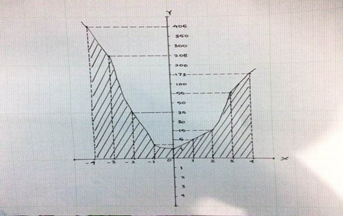 A = (x4 – 2x3 + 2x2 + 3x + 1) dx-----------   salah    =    = -     =  -     =     =     =     = 481,6 satuan luasContoh lain  2.Tentukan  luas   daerah  R yang  dibatasi oleh  Y = Di antara  X = -3  dan  X = +3PenyelesaianUntuk   X = -3Y 	=  = = -27 - 27 -3 +4= -53Untuk  X = -2Y 	=  = 	= -8 – 12 – 2 + 4	= -18Untuk  X = -1Y 	=  = = -1 - 3 - 1 + 4= -1Untuk  X = 0Y 	=  = = 0 – 0 + 0 + 4= 4Untuk  X = 1Y 	=  = = 1 – 3 + 1 + 4= 3Untuk   X = 2Y 	=  = = 8 – 12 + 2 + 4= 2Untuk  X = 3Y 	=  = = 27 – 27 + 3 + 4= 7Dari hasil perhitungan diatas  selanjudnya  dibuat  tabel  sbb:Dari tabel diatas  selanjudnya di buat gambar mengikuti sumbu x dan sumbu y  atau mengikuti absis dan ordinatnya.  Hasil  dari gambar baru diketahui  batas integral  untuk  gambarnya, selanjutnya kita menghitung luas berdasarkan  batas integralnya.Luas daerah  1== - = -    = - 20-26-4  + 8    =   -  42  satuan luasLuas daerah 2== - = = = 20 – 28 + 4 + 16= 12  satuan  luasTotal  luas 	 =   luas daerah  1  +  luas daerah  2                         =   - 42 + 12	            = - 30  satuan luasContoh soal  lain  3Tentukan  luas  daerah R  yang  melalui  y = x4 + 2x3 – 3x2 + x + 2diantara   x = -3   dan   x = 3Jawab:Untuk  x= -3Y = x4 + 2x3 – 3x2 + x + 2 = (-3) 4 + 2(-3)3 – 3(-3)2 + (-3) + 2 = 81 – 54 – 27 – 3 + 2 = -1Untuk  x = -2Y = x4 + 2x3 – 3x2 + x + 2 = (-2) 4 + 2(-2)3 – 3(-2)2 + (-2) + 2 = 16 – 16 – 12 -2 + 2 = -12Untuk x = -1Y = x4 + 2x3 – 3x2 + x + 2 = (-1) 4 + 2(-1)3 – 3(-1)2 + (-1) + 2 = 1 – 2 – 3 – 1  + 2 = -3Untuk x = 0Y= x4 + 2x3 – 3x2 + x + 2 = (0) 4 + 2(0)3 – 3(0)2 + (0) + 2 = 2Untuk  x = 1	Y= x4 + 2x3 – 3x2 + x + 2 = (1) 4 + 2(1)3 – 3(1)2 + (1) + 2 = 1 + 2 – 3 +3 = 3Untuk  x =2	Y= x4 + 2x3 – 3x2 + x + 2 = (2) 4 + 2(2)3 – 3(2)2 + (2) + 2 = 16 + 16 – 12 + 2 + 2 = 24Untuk  x = 3	Y= x4 + 2x3 – 3x2 + x + 2 = (3) 4 + 2(3)3 – 3(3)2 + (3) + 2 = 81 + 54 – 27 + 3 + 2 = 113Dari hasil perhitungan diatas  maka dibuat dalam bentuk tabel sbbDari tabel diatas  selanjudnya di buat gambar mengikuti sumbu x dan sumbu y  atau mengikuti absis dan ordinatnya.  Hasil  dari gambar baru diketahui  batas integral  untuk  gambarnya, selanjutnya kita menghitung luas berdasarkan  batas integralnya.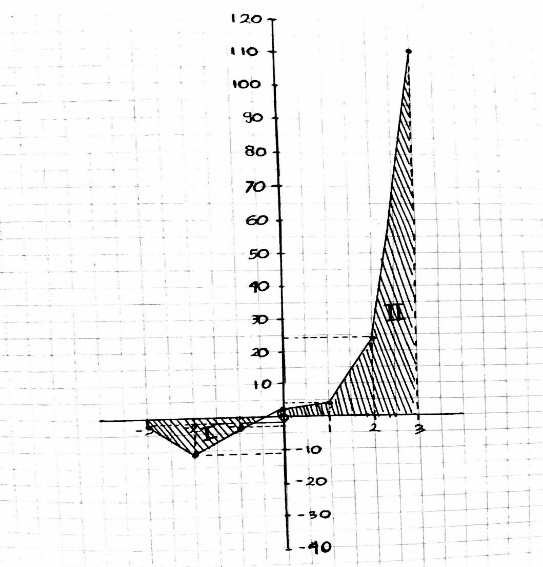 Luas daerah ILuas daerah IILuas daerah I   + luas daerah II = -17,4 + 72,6   = 55,2  satuan  luasContoh soal lain 4
Tentukan luas daerah yang dibatasi oleh   y = x4-3x2+2x+3diantara x = -3 dan x= +3
Jawaban :Untuk  x = -3	y = x⁴-3x2+2x+3	Y=( -3)4 -3(-3)2+2(-3)+3
  = 81-27-6+3
  = 51Untuk  x = -2	Y=( -2)4 -3(-2)2+2(-2)+3
 =16 -12- 4 + 3
 = 3Untuk  x = -1	Y= ( -1)4 -3(-1)2+2(-1)+3
 = 1-3-2+3
 = -1Untuk  x = 0	Y= (0)4 - 3(0)2 + 2(0) + 3
 = 3Untuk  x = 1	Y= (1)4 - 3(1)2 + 2(1) + 3
 = 1-3 + 2 + 3
 = 3
untuk   x = 2	Y=(2)4 -3(2)2+2(2)+3
  	=16-12+4+3
  	=11Untuk  x = 3Y =(3)4 -3(3)2+2(3)+3    =81-27+6+3  	    = 63Dari hasil perhitungan diatas maka selanjutnya dibuat tabel  sbb :Dari tabel diatas  selanjudnya di buat gambar mengikuti sumbu x dan sumbu y  atau mengikuti absis dan ordinatnya.  Hasil  dari gambar baru diketahui  batas integral  untuk  gambarnya, selanjutnya kita menghitung luas berdasarkan  batas integralnya.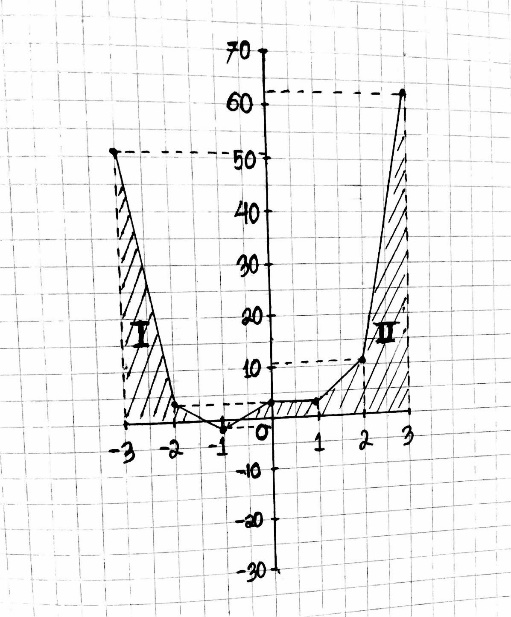 Luas daerah I₋₃ʃ⁻¹(x⁴-3x²+2x+3)dx
=(⅕x⁵-³̸₃x³-²̸₂x²+3x)₋₃⁻¹
=(⅕(-1)⁵-(-1)³-(-1)²-3(-1))- ((⅕(-3)⁵-(-3)³-(-3)²-3(-3))
=(-¹̸₅+1-1+3) - (-²⁴³̸₅ + 27-9+9)
=(²⁴²̸₅ - 26 + 8-6)
=48,4 -26 +8-6=24,4 satuan luasLuas daerah II₋₁ʃ³(x4-3x²+2x+3)dx
=(⅕x5-x³ + x²+3x)₋₁³
=  ((⅕(3)5-(3)³+(3)²+3(3)) – ((⅕(-1)-(-1)³+(-1)²+3(-1))
=48,8-24      =24,8      Luas Total = luas daerah  I + luas daerah II
	        =  24,4 + 24,8
	        =  49,2  satuan  luasContoh  untuk fungsi parameterJika   dan  , tentukanlah luas daerah dibawah kurva diantara    dan   Penyelesaian :  7.2.  Panjang Kurva  ( Stroud,  1994  :  567 )	Akan dicari panjang besar suatu kurva  y = f(x)  antara  x = a  dan  x = b. Misalkan  P  adalah titik  (x,y)  dan  Q  adalah titik pada kurva didekat  P, misalkan pula  ds = panjang busur kecil PQ.Maka  :S = Panjang kurvaContoh soal  ( Stroud,  : 566 )Tentukanlah panjang kurva  y2 = x3  diantara  x = 0  dan  x = 4,  y > 0.Penyelesaian :  y2 = x3Jadi panjang kurva dapat dihitung dengan menggunakan rumus diatas sebagai berikut :Soal-soal Latihan :Hitunglah luas daerah yang dibatasi oleh kurva  y = x2 – 6x + 5, sumbu  x, dan ordinat pada  x = 1  dan  x = 3.Tentukanlah luas daerah R yang dibatasi oleh   sumbu  x, x = -2  dan  x = 3.Tentukanlah panjang kurva    diantara  x = 0  dan  x = 3.Hitunglah luas daerah yang dibatasi oleh kurva  y = x2 + 3x + 2, sumbu  x, dan ordinat pada  x = -3  dan  x = +3.Hitunglah luas daerah yang dibatasi oleh kurva  y = 2x2 - 3x + 1, sumbu  x, dan ordinat pada  x = -3  dan  x = +3.Hitunglah luas daerah yang dibatasi oleh kurva  y = x3 + 3x2 + 1, sumbu  x, dan ordinat pada  x = -3  dan  x = +3.X-4-3-2-101234Y405145353151555173X-3-2-10123Y-53-18-14327x-3-2-10123y-1-12-32324113=₋₃∫⁰ (x⁴ + 2x³ - 3x² + x + 2)dx=[ ¹⁄₅x⁵ + ²⁄₄x⁴ - x³ + ¹⁄₂x² + 2x ]⁰₋₃=[0] - [ ¹⁄₅(-3)⁵ + ²⁄₄(-3)⁴ - (-3)³ + ¹⁄₂(-3)² + 2(-3) ]=-[ -²⁴³⁄₅ + ¹⁶²⁄₄ + 27 + ⁹⁄₂ - 6 ]=+ 48,6 - 40,5 - 27 - 4,5 + 6=-17,4  satuan luas=₀∫³ (x⁴ + 2x³ - 3x² + x + 2)=[ ¹⁄₅x⁵ + ²⁄₄x⁴ - x³ + ¹⁄₂x² + 2x ]³₀=[ ¹⁄₅(3)⁵ + ²⁄₄(3)⁴ - (3)³ + ¹⁄₂(3)² + 2(3) ] - [ 0 ]=[ ²⁴³⁄₅ + ¹⁶²⁄₄ - 27 + ⁹⁄₂ + 6 ]=48,6 + 40,5 - 27 + 4,5 + 6=72,6X-3-2-10123Y513-1331163X-3-2-10123Y513-1331163